Michigan Energy Workforce Development Consortium (MEWDC)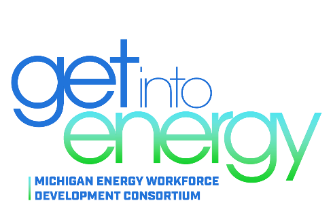  Membership MeetingFriday, November 18, 202212:50 p.m. – 1:20 p.m.MIAT College of Technology2955 Haggerty RdCanton, MI 48188www.careersinenergymichigan.comLEADERSHIP TEAMChristopher HooSang Co-Chair
DTE EnergySharon Miller Co-Chair
Consumers EnergyAmber Fogarty Vice Chair
Consumers EnergyDeborah Majeski Vice Chair
DTE EnergyBreina Pugh Vice Chair
Lansing Board of Water & LightGail Wahlberg Vice Chair
EnbridgeKatie Abraham
Michigan Municipal Electric AssociationChris Davis
MIAT College of TechnologyDavid Gard
Michigan Energy Efficiency ContractorsDeb Lyzenga
Michigan Department of Labor and Economic Opportunity (LEO)Carrie Rosingana
Capital Area Michigan Works!Joseph Saur
Michigan Veterans AffairsMarcia Black- Watson Director
MEWDCAGENDA12:40-12:50 pm	Center for Energy Workforce Development UpdateKristie Kelley | Workforce Development Director | 
Center for Energy Workforce Development12:50-1:00 pm	MEWDC Update – 2022 AccomplishmentsChris HooSang | Director, Corporate HR | DTE Energy1:00-1:10 pm	Careers in Energy Week 2022 ReflectionsCallie Curtis | Strategic Talent Pipeline Coordinator|
Consumers EnergyAmber Fogarty |Manager, Talent Pipeline, DEI | 
Consumers EnergyAlicia Harris | Manager, Employment Strategies & Compliance | DTE Energy1:10-1:20 pm	Diversity Focus Groups & Digital Campaign Lisa Assenmacher | Director of Brand Strategy | 
Piper & Gold Public Relations1:20-1:30 pm	Break